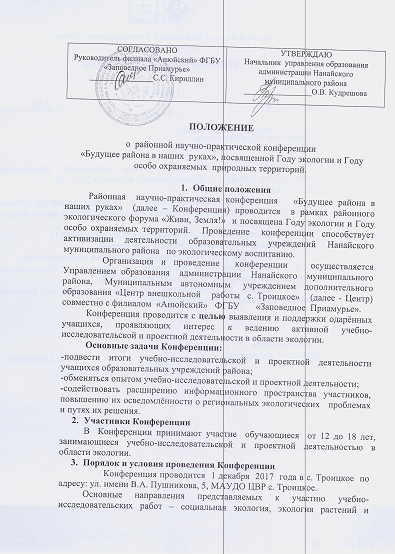 лесоводство, экология животных, почвоведение и агроэкология, гидроэкология, экология и здоровье человека,  промышленная экология.Оргкомитету  представляется  право  на распределение направлений по секциям в зависимости от числа поступивших работ.Заявку для участия   (Приложение 1) необходимо направить до 20 ноября  2017  года по электронной почте на адрес: zvr-2010@mail.ru. Форма защиты учебно-исследовательских работ (проектов) на Конференции предполагает оценку учебно-исследовательской работы (проекта), выступление докладчика  с защитой   в форме стендового доклада, оформленного, согласно требованиям  (Приложение №2).Участникам  конференции  необходимо иметь:- печатный вариант учебно-исследовательской работы (проекта) и доклад к ней;- компакт-диск с текстовым вариантом учебно-исследовательской работы (проекта), доклада и мультимедиа-презентацией (MS Power Point) (при наличии); - компакт-диск должен иметь обложку с указанием:1. полное название Конференции;2. сельское поселение;3. Фамилия, имя, отчество;4. школа, класс;5. Фамилия, имя, отчество руководителя учебно-исследовательской работы (проекта) с точным указанием должности и места работы;6. название учебно-исследовательской работы (проекта);7. направление, которому соответствует содержание работы;8. год выполнения исследования;Сопровождающие учащихся должны иметь:- приказ по школе на сопровождающего о возложении ответственности за жизнь и  безопасность  детей   в пути и на  конференции. (оригинал).Все работы,  представленные  к участию  в Конференции  оформляются в соответствии с требованиями (приложение 3) .Работы, представленные на Конференцию, не возвращаются.  Принимая участие в Конференции, авторы учебно-исследовательских работ и проектов дают согласие на возможность публикации материалов в информационно-методических изданиях с сохранением авторских прав.Подведение итогов КонференцииИтоги Конференции подводятся членами жюри.Победители и призёры Конференции награждаются дипломами  Управления образования администрации  Нанайского муниципального района I, II, III степени и ценными призами от филиала «Анюйский» ФГБУ «Заповедное Приамурье». Всем участникам Конференции выдаются свидетельства об участии в Конференции. Руководители проектов  учащихся, занявших призовые места, награждаются  благодарственными письмами.  Участие в Конференции означает, что участники дают свое согласие на обработку персональных данных.Общая организация КонференцииФинансирование  производится за счет средств филиала «Анюйский»  ФГБУ «Заповедное Приамурье». Информация о проведении  Конференции по телефону   4-10-83, контактное лицо  Аполинарьева Ольга Владимировна, методист МАУДО ЦВР, руководитель районного филиала очно-заочной экологической школы.Приложение №1Заявка на участие в районной научно-практической конференции «Будущее района в наших руках».Наименование ОУ_________________________________________ФИО сопровождающего (полностью)_________________________Контактный номер телефона сопровождающего________________Время приезда: __________________________________________Время отъезда: ______________________________________________________________                                              ____________ФИО руководителя ОУ                                                (подпись)                                                                                           МП. Приложение № 2Требования к оформлению стендового доклада.          -   Размер стенда  - формат А 1  (лист ватмана) -  Соотношение  иллюстративного     (фотографии,  диаграммы, графики и т.д)   и текстового материала должно быть  в соотношении 1:1. При этом текст должен быть выполнен шрифтом, свободно читаемым с расстояния 50 см.-  Количество  информации должно позволять полностью изучить стенд за 1-2 минуты.Приложение  № 3Требования к оформлению учебно-исследовательской работы                                                     (проекта).          На Конференцию предоставляются учебно-исследовательские  работы (проекты). Работа может быть выполнена как одним автором, так и творческой группой.   Тематика учебно-исследовательской работы должна соответствовать теме конференции и отвечать следующим требованиям: Объем работы не должна превышать  более 25 страниц, включая титульный лист, основное содержание, выводы, заключение, список литературы, приложения. Работа должна быть представлена на бумажном и электронном носителях   (диск, флэш-накопитель).  В бумажном виде работу необходимо представить в папке или переплете.Текст учебно-исследовательской должен быть набран на компьютере и расположен на одной стороне листа, шрифт обычные ( не жирный, не курсив), Tims New Roman – 14 размер рифта, полуторный межстрочный интервал, параметры страницы, верхнее, нижнее – 2 см.. правое поле – 1 см., левое поле – 3,5 см. Работа должна быть оформлена  в  следующем порядке: –титульный лист (первая страница, номер страницы не ставится): указываются название  ОУ, тема работы  (  не более 7 слов), ФИ автора (-ов) полностью, ФИО руководителя работы  ( полностью, его должность и место работы, населенный пункт и годы выполнения работы.- аннотация  (не входит в общий объем работы, номер страницы не ставится)   – краткое описание проекта     (тезисное изложение):  включает главные разделы исследовательского проекта: цель, методы, материалы,  исследования  (наблюдения),  достигнутые результаты и выводы.  - оглавление     (вторая  страница, с нее начинает ставиться номер – 2): перечисляются основные разделы работы с   указанием их расположения на страницах. Порядковый номер не ставится возле разделов: введение, выводы, заключение, список литературы, приложение.- введение: включает актуальность и новизну выбранной темы, научную гипотезу, объект и предмет исследования, цель и задачи работы.- основная часть работы;а)  теоретический материал по исследованию кратко:  излагаются основные научные данные по теме проекта. В тексте работы должны быть ссылки на использованные литературные источники ( в виде квадратных скобок с указанием порядкового номера источника)б) методика исследования: указывается методика  исследования, её авторы, методы первичной и статистической обработки собранного материалы. Выбранные методики должны соответствовать цели исследования. Описывается ход проведения исследования.в) результаты исследования:  производится обработка численных и фактических данных исследования, их анализ. Рисунки и фотографии выносятся в приложение. При необходимости можно вынести  таблицы, графики, диаграммы. В тексте работы указываются ссылки на каждое представленное приложение:-  выводы: приводятся  краткие формулировки результатов работы,  отвечающие на вопросы поставленных задач;- заключение: могут быть приведены дальнейшие перспективы работы, указаны  практические рекомендации, вытекающие из данной работы;- список литературы оформляется в соответствии с правилами составления библиографического списка;- приложение: рисунки, диаграммы, схемы, карты, фотографии и т.д.            Каждое приложение нумеруется;- все материалы, вынесенные в приложение  должны иметь порядковый номер и название.         Учебно–исследовательская работа  (проект) может включать рецензии, составленные руководителем работы,  научными сотрудниками.         Работа   на  выступление должна быть представлена в  печатном и электронном виде и виде стендового доклада.Приложение 4Основные  критерии оценки  конкурса:- актуальность и новизна темы;- правильное определение объекта и предмета исследования;- соответствие темы и поставленной цели;- правильная и четкая формулировка  цели и задач;- целесообразность и последовательность поставленных задач для   выполнения цели;- обоснованность выбора методики исследования;- достаточность собранного материала;- глубина проработанности  и осмысления собранного материала;- владение современными методами  анализа полученных результатов;- практическая значимость и обоснованность выводов;- соответствие выводов задачам работы и результатам исследования;- целесообразность и эффективность использования наглядного  материала (рисунков,  схем, диаграмм и т.д);- правильное  оформление списка используемой литературы, наличие в тексте ссылок  на литературные источники;-общее  оформление работы.Приложение 5Состав жюри:1.Еременко Алёна Сергеевна -   заместитель начальника отдела                                                      экопросвещения  филиала                                                      «Анюйский» ФГБУ «Заповедное                                                       Приамурье»2. Горшкова Варвара Алексеевна – заместитель директора по учебно-                                                  воспитательной работе МБОУ НОШ № 3.4.Конох Галина  Викторовна  -  специальный корреспондент   районной                                                      газеты «Анюйские перекаты»№ФИО участника, адрес электронной почты или адрес личной страницы в социальных сетяхКлассТема работыФИО руководителя учебно-исследовательской работы\проектаНаправление, которому соответствует содержание работы